О внесении изменений в распоряжение администрации Северо-Енисейского района «О проведении комплекса мероприятий по качественному изменению среды проживания и обеспечению первичных мер пожарной безопасности в населенных пунктах Северо-Енисейского района» В целях уточнения некоторых положений правового акта, в соответствии с Федеральными законами от 06.10.2003 № 131-ФЗ «Об общих принципах организации местного самоуправления в Российской Федерации», от 21.12.1994 № 69-ФЗ «О пожарной безопасности», от 24.06.1998 № 89-ФЗ «Об отходах производства и потребления», от 21.11.2022 № 448-ФЗ «О внесении изменений в Бюджетный кодекс Российской Федерации и отдельные законодательные акты Российской Федерации, приостановлении действия отдельных положений Бюджетного кодекса Российской Федерации, признании утратившими силу отдельных положений законодательных актов Российской Федерации и об установлении особенностей исполнения бюджетов бюджетной системы Российской Федерации в 2023 году», Приказом Минприроды России от 19.04.2022 № 285 «Об утверждении форм предоставления данных об образовании, обработке, утилизации, обезвреживании, накоплении, размещении твердых коммунальных отходов и отходов после обработки твердых коммунальных отходов», Правилами благоустройства территории населенных пунктов Северо-Енисейского района, утвержденными решением Северо-Енисейского районного Совета депутатов от 31.03.2017 № 264-21, постановлением администрации Северо-Енисейского района от 21.06.2023 № 249-п «О внесении изменений в постановление администрации Северо-Енисейского района «Об утверждении стоимости отдельных видов услуг, выполняемых муниципальным унитарным предприятием «Управление коммуникационным комплексом Северо-Енисейского района», руководствуясь статьей 34 Устава Северо-Енисейского района:1. Внести в распоряжение администрации Северо-Енисейского района от 03.05.2023 № 892-р «О проведении комплекса мероприятий по качественному изменению среды проживания и обеспечению первичных мер пожарной безопасности в населенных пунктах Северо-Енисейского района» (в редакции распоряжений администрации Северо-Енисейского района от 22.05.2023 № 1061-р, от 31.05.2023 № 1123-р) (далее - распоряжение) следующие изменения:1) преамбулу распоряжения изложить в следующей редакции:«В целях обеспечения координации всего комплекса благоустроительных работ, проводимых в населенных пунктах Северо-Енисейского района (от проектирования до реализации и последующего содержания объектов), привлечения граждан, индивидуальных предпринимателей, юридических лиц к реализации мероприятий по содержанию и благоустройству территорий населенных пунктов района, включая территории общего пользования, общественных пространств, объектов благоустройства с расположенными на них элементами благоустройства, в том числе с использованием для указанных целей внебюджетных источников и определения механизмов их привлечения, обеспечения первичных мер пожарной безопасности в населенных пунктах Северо-Енисейского района, а также в целях реализации мероприятий, определенных администрацией Северо-Енисейского района расходными обязательствами бюджета Северо-Енисейского района, проведения мероприятий, связанных с предотвращением влияния ухудшения геополитической и экономической ситуации на развитие отраслей экономики – предоставление гранта в форме субсидии на финансовое обеспечение затрат по предоставлению специализированной техники (колесного трактора с телегой) для сбора и транспортировки мусора к месту его накопления, загруженного гражданами, организациями, индивидуальными предпринимателями, в соответствии с Федеральными законами от 06.10.2003 № 131-ФЗ «Об общих принципах организации местного самоуправления в Российской Федерации», от 21.12.1994 № 69-ФЗ «О пожарной безопасности», от 21.11.2022 № 448-ФЗ «О внесении изменений в Бюджетный кодекс Российской Федерации и отдельные законодательные акты Российской Федерации, приостановлении действия отдельных положений Бюджетного кодекса Российской Федерации, признании утратившими силу отдельных положений законодательных актов Российской Федерации и об установлении особенностей исполнения бюджетов бюджетной системы Российской Федерации в 2023 году», приказом Государственного комитета Российской Федерации по строительству и жилищно-коммунальному комплексу от 15.12.1999 № 153 «Об утверждении Правил создания, охраны и содержания зеленых насаждений в городах Российской Федерации», Правилами благоустройства территории населенных пунктов Северо-Енисейского района, утвержденными решением Северо-Енисейского районного Совета депутатов от 31.03.2017 № 264-21, с учетом поручений, сформулированных в перечне поручений Губернатора Красноярского края по итогам рассмотрения резолюции XII съезда Совета муниципальных образований Красноярского края № 1ГП от 24.01.2023, поручений, а также в протоколах видеоселекторных совещаний с главами городских и муниципальных округов, муниципальных районов Красноярского края от 14.02.2023 № 7ГП, от 28.03.2023 № 80, постановлением администрации Северо-Енисейского района от 30.12.2011 № 682-п «Об утверждении стоимости отдельных видов услуг, выполняемых муниципальным унитарным предприятием «Управление коммуникационным комплексом Северо-Енисейского района», руководствуясь статьей 34 Устава Северо-Енисейского района»;2) распоряжение дополнить пунктами 16.1,16.2 следующего содержания:«16.1. Муниципальному унитарному предприятию «Управление коммуникационным комплексом Северо-Енисейского района» (далее – МУП «УККР»):1) обеспечить предоставление специализированной техники (колесного трактора с телегой) без взимания платы для сбора и транспортировки мусора к месту его накопления, загруженного гражданами, организациями, индивидуальными предпринимателями:по заявкам собственников (нанимателей) домовладений (квартир в домовладении) не более 1 раза за период, указанный в пункте 1 настоящего распоряжения;по заявкам организаций и индивидуальных предпринимателей в дни проведения общерайонных субботников, предусмотренных в пункте 2 настоящего распоряжения;2) вести раздельный учет собственных расходов, связанных с выполнением организационных мероприятий, предусмотренных подпунктом 1 пункта 16.1 настоящего распоряжения, с учетом вывезенного мусора, утвержденного тарифа, временных затрат и стоимости машина - часа используемого транспортного средства и перевозки телеги.16.2. В целях финансового обеспечения затрат по реализации пункта 16.1 настоящего распоряжения принять решение о предоставлении МУП «УККР» гранта в форме субсидии на финансовое обеспечение затрат по предоставлению специализированной техники (колесного трактора с телегой) для сбора и транспортировки мусора к месту его накопления, загруженного гражданами, организациями, индивидуальными предпринимателями.Учитывая право органов местного самоуправления в 2023 году дополнительно к случаям, установленным бюджетным законодательством Российской Федерации, предоставлять в соответствии с пунктом 13 статьи 10 Федерального закона от 21.11.2022 № 448-ФЗ «О внесении изменений в Бюджетный кодекс Российской Федерации и отдельные законодательные акты Российской Федерации, приостановлении действия отдельных положений Бюджетного кодекса Российской Федерации, признании утратившими силу отдельных положений законодательных актов Российской Федерации и об установлении особенностей исполнения бюджетов бюджетной системы Российской Федерации в 2023 году» из бюджета муниципального образования (местного бюджета) по решению администрации Северо-Енисейского района (местной администрации) субсидии на финансовое обеспечение мероприятий, связанных с предотвращением влияния ухудшения геополитической и экономической ситуации на развитие отраслей экономики на территории Северо-Енисейского района,-считать необходимым предоставление МУП «УККР» на безвозмездной и безвозвратной основе гранта в форме субсидии на финансовое обеспечение затрат по предоставлению специализированной техники (колесного трактора с телегой) для сбора и транспортировки мусора к месту его накопления, загруженного гражданами, организациями, индивидуальными предпринимателями.Определить сумму субсидии в размере 4 136 738 (четыре миллиона сто тридцать шесть тысяч семьсот тридцать восемь) рублей 74 копейки.Определить, что администрация Северо-Енисейского района является главным распорядителем бюджетных средств бюджета Северо-Енисейского района, который будет заключать договор (соглашение) с МУП «УККР» на предоставление субсидии  в соответствии с настоящим распоряжением.»;3) приложение № 2 к распоряжению, именуемое «План мероприятий по качественному изменению среды проживания и обеспечению первичных мер пожарной безопасности (далее – мероприятия) в населенных пунктах Северо-Енисейского района на 2023 год» дополнить строкой 22 следующего содержания:».2. Настоящее распоряжение вступает в силу со дня его подписания, подлежит размещению на официальном сайте Северо-Енисейского района в информационно-телекоммуникационной сети «Интернет» (www.admse.ru) и применяется к правоотношениям, возникшим с 01 июля 2023 года.Глава Северо-Енисейского района						 А.Н. Рябцев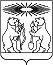 22.Предоставление специализированной техники (колесного трактора с телегой) для сбора и транспортировки мусора к месту его накопления, загруженного гражданами, организациями, индивидуальными предпринимателямиМУП «УККР»до 01.10.2023